		บันทึกข้อความ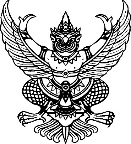 ส่วนราชการ กลุ่มงาน ปป.ผอ./ฝ่ายเลขานุการคณะอนุกรรมการจัดทำแผนยุทธศาสตร์ฯ  โทร. ๐ ๒๒๐๕ ๓๑๗6ที่   ๐๐๐๗.๒๒/	วันที่            สิงหาคม  ๒๕64เรื่อง  การรายงานผลการปฏิบัติตามแผนปฏิบัติการ ประจำปีบัญชี 2564 กองทุนเพื่อการสืบสวน
และสอบสวนคดีอาญา (รอบ 12 เดือน)เรียน    ผบก.งป./อนุกรรมการ (ผ่าน ผกก.ที่รับผิดชอบกองทุนฯ)	  ผบก.กง./อนุกรรมการ (ผ่าน ผกก.ที่รับผิดชอบกองทุนฯ)          ผบก.ยศ./อนุกรรมการ (ผ่าน ผกก.ที่รับผิดชอบกองทุนฯ)          ผบก.วจ./อนุกรรมการ (ผ่าน ผกก.ที่รับผิดชอบกองทุนฯ)          ผกก.พท.สกพ./อนุกรรมการ          ผกก.สตส./อนุกรรมการ          ผกก.สสท./อนุกรรมการ          ผกก.ศทก./อนุกรรมการตามคำสั่งคณะกรรมการบริหารกองทุนเพื่อการสืบสวนและสอบสวนคดีอาญา ที่ 7/2558
ลงวันที่ 8 ก.ค.58 เรื่อง แต่งตั้งคณะอนุกรรมการจัดทำแผนยุทธศาสตร์ และกำกับ ดูแล การประเมินผล
การดำเนินงานด้านการสนองประโยชน์ต่อผู้มีส่วนได้ส่วนเสีย โดยมี ผบช.สยศ.ตร. เป็นประธานอนุกรรมการ
และ ผกก.กลุ่มงานป้องกันและปราบปรามอาชญากรรม ผอ. เป็นเลขานุการ/อนุกรรมการ มีหน้าที่จัดทำ
แผนยุทธศาสตร์ แผนงานประจำปี และจัดทำรายงานตามรูปแบบที่กำหนด เพื่อประกอบตัวชี้วัดด้านที่ 5
การบริหารพัฒนาทุนหมุนเวียน ตัวชี้วัดที่ 5.1 บทบาทคณะกรรมการทุนหมุนเวียน (การจัดให้มีหรือทบทวนแผนยุทธศาสตร์และแผนปฏิบัติการประจำปีบัญชี) และได้จัดทำและส่งแผนปฏิบัติการประจำปีบัญชี 2564
แจ้งให้หน่วยที่เกี่ยวข้องทราบไปแล้ว นั้นฝ่ายเลขานุการอนุกรรมการด้านจัดทำแผนยุทธศาสตร์ฯ ขอเรียนว่า เพื่อติดตาม
ผลการปฏิบัติงานตามแผนปฏิบัติการประจำปีบัญชี 2564 รอบ 12 เดือน ของหน่วยต่างๆ จึงขอให้แต่ละหน่วยที่รับผิดชอบรายงานผลการดำเนินงานตามแผนฯ ในส่วนที่เกี่ยวข้องตามแบบรายงานที่แนบ แล้วจัดส่งข้อมูลให้กลุ่มงาน ปป.ผอ./ฝ่ายเลขานุการอนุกรรมการด้านจัดทำแผนยุทธศาสตร์ฯ ทราบ ภายในวันพุธที่ 15 ก.ย.64 ทาง E-mail : ccpd_07@hotmail.co.th และสามารถดาวน์โหลดแบบรายงานได้ที่ www.thaicrimes.orgจึงเรียนมาเพื่อโปรดพิจารณาและดำเนินการในส่วนที่เกี่ยวข้องต่อไป	พ.ต.อ.	(สุรจิต  สิทธิวิไล)	ผกก.กลุ่มงานป้องกันและปราบปรามอาชญากรรม ผอ./		เลขานุการคณะอนุกรรมการจัดทำแผนยุทธศาสตร์ฯรายงานผลการปฏิบัติตามแผนปฏิบัติการกองทุนเพื่อการสืบสวนและสอบสวนคดีอาญา ประจำปีบัญชี 2564 (รอบ 12 เดือน)	6.1 แผนด้านการเงิน	6.2 แผนด้านการสนองประโยชน์ต่อผู้มีส่วนได้ส่วนเสีย	6.3 แผนด้านการปฏิบัติการ	6.4 แผนด้านการบริหารพัฒนาทุนหมุนเวียน	6.5 แผนด้านการปฏิบัติงานของคณะกรรมการบริหารทุนหมุนเวียน พนักงานและลูกจ้างกลยุทธ์แผนงาน/โครงการ/กิจกรรมหน่วยผลการดำเนินการงบประมาณเวลาดำเนินการปัญหาข้อขัดข้องแนวทางการแก้ไข6.1.1 นำส่งเงินค่าปรับเข้ากองทุนฯ ถูกต้อง ครบถ้วน ตามวงรอบที่กำหนดตรวจสอบรายงานการนำส่งเงินกองทุนฯ ตามวงรอบที่กำหนดกง.๖.๑.๒ รายงานผลการใช้จ่ายเงินกองทุนฯ ถูกต้อง ภายในเวลาที่กำหนดตรวจสอบรายงานผลการใช้จ่ายเงิน
ในระบบ www.financecop.com/
policenewกง.๖.๑.๓ ผู้ปฏิบัติสามารถ นำเงินกองทุน
ไปใช้ในการสืบสวนสอบสวนคดีอาญาได้อย่างถูกต้อง รวดเร็ว ทันเวลา1.พัฒนาช่องทางการ ถามตอบในการติดต่อ สื่อสารกับกองทุนฯ ให้มีประสิทธิภาพ/คำถามที่เป็นปัญหา รวมถึงเน้นย้ำข้อที่ตรวจพบกง.กลยุทธ์แผนงาน/โครงการ/กิจกรรมหน่วยผลการดำเนินการงบประมาณเวลาดำเนินการปัญหาข้อขัดข้องแนวทางการแก้ไข๖.๑.๓ ผู้ปฏิบัติสามารถ นำเงินกองทุน
ไปใช้ในการสืบสวนสอบสวนคดีอาญาได้อย่างถูกต้อง รวดเร็ว ทันเวลา๒.โครงการฝึกอบรมเพื่อพัฒนาบุคลากรกองทุนเพื่อการสืบสวนและสอบสวนคดีอาญากง.๖.๑.๓ ผู้ปฏิบัติสามารถ นำเงินกองทุน
ไปใช้ในการสืบสวนสอบสวนคดีอาญาได้อย่างถูกต้อง รวดเร็ว ทันเวลา3.พัฒนาคู่มือการใช้จ่ายเงินกองทุนฯกง.กลยุทธ์แผนงาน/โครงการ/กิจกรรมหน่วยผลการดำเนินการงบประมาณเวลาดำเนินการปัญหาข้อขัดข้องแนวทางการแก้ไข๖.๒.1 เจ้าหน้าที่ตำรวจที่ปฏิบัติงานด้านสืบสวนและสอบสวนมีความพึงพอใจต่อการดำเนินงานของกองทุนฯมากขึ้นสำรวจความพึงพอใจของเจ้าหน้าที่ตำรวจที่ปฏิบัติงานด้านสืบสวนและสอบสวนต่อการดำเนินงานของกองทุนฯ ประจำปีบัญชี ๒๕64วจ.๖.๒.2 กองทุนฯ มีการปรับปรุงการดำเนินงาน ตรงตามข้อเสนอแนะของผู้มีส่วนได้ส่วนเสียไปในทางที่ดีขึ้นจัดทำแผนปรับปรุงการให้บริการจากผลสำรวจความพึงพอใจของผู้มีส่วนได้ส่วนเสีย ประจำปีบัญชี 2564วจ.กลยุทธ์แผนงาน/โครงการ/กิจกรรมหน่วยผลการดำเนินการงบประมาณเวลาดำเนินการปัญหาข้อขัดข้องแนวทางการแก้ไข6.3.1 หน่วยบริหารเงินกองทุนมีผลการปฏิบัติจากการใช้เงินบรรลุเป้าหมายที่กำหนดตรวจสอบผลการปฏิบัติงานจากการใช้เงินชอง บช./ภ. ให้เป็นไปตามเป้าหมายที่กำหนดวจ., ผอ.6.3.2 การบริหารและการใช้จ่ายเงินกองทุนฯ เป็นไปตามวัตถุประสงค์การจัดตั้งกองทุนฯโครงการฝึกอบรมเพื่อพัฒนาบุคลากรกองทุนเพื่อการสืบสวนและสอบสวนคดีอาญากง.กลยุทธ์แผนงาน/โครงการ/กิจกรรมหน่วยผลการดำเนินการงบประมาณเวลาดำเนินการปัญหาข้อขัดข้องแนวทางการแก้ไข6.4.1 การบริหารทรัพยากรบุคคลของกองทุนมีความชัดเจน สอดคล้องกับยุทธศาสตร์ เป้าหมาย และ พันธกิจของกองทุน1.การออกคำสั่งแต่งตั้งคณะอนุ-กรรมการบริหารกองทุนเพื่อการสืบสวนและสอบสวนคดีอาญาของหน่วย2.การพิจารณามอบหมายหน้าที่ให้บุคลากร เพื่อทำหน้าที่เบิกจ่ายเงินกองทุน ให้มีประสิทธิภาพด้วยวิธีการที่เหมาะสม เช่น การออกคำสั่งมอบหมายหน้าที่ความรับผิดชอบในการปฏิบัติราชการ หรือการสั่งให้ปฏิบัติราชการ    ตามระเบียบ ตร. ว่าด้วยการสั่งให้ข้าราชการตำรวจไปปฏิบัติราชการภายในสำนักงานตำรวจแห่งชาติ พ.ศ.2552สกพ.(พท.).6.4.2 ระบบการประเมินผลด้านการบริหารและพัฒนาทรัพยากรบุคคลมีความชัดเจนเป็นรูปธรรม และสามารถนำไปใช้ประโยชน์ได้ในเชิงการบริหาร1.ชี้แจงแนวทางและวิธีการประเมินผลการปฏิบัติงานของบุคลากรในหน่วยงานกองทุนสกพ.(พท.).6.4.2 ระบบการประเมินผลด้านการบริหารและพัฒนาทรัพยากรบุคคลมีความชัดเจนเป็นรูปธรรม และสามารถนำไปใช้ประโยชน์ได้ในเชิงการบริหาร2.รายงานผลการปฏิบัติงานกองทุนด้านต่างๆ ได้แก่    - ด้านการเงิน    - ด้านการปฏิบัติการ    - ด้านการบริหารทรัพยากรบุคคลผ่านระบบออนไลน์ต่อ
คณะกรรมการบริหารกองทุนฯสกพ.(พท.).กลยุทธ์แผนงาน/โครงการ/กิจกรรมหน่วยผลการดำเนินการงบประมาณเวลาดำเนินการปัญหาข้อขัดข้องแนวทางการแก้ไข6.4.3 บุคลากรของกองทุน
มีสมรรถนะสูง สามารถปฏิบัติงานได้อย่างถูกต้องตามระเบียบและลักเกณฑ์ที่กำหนดและสอดคล้องกับวัตถุประสงค์ของกองทุน1.การอบรมหรือสัมมนาเพื่อพัฒนาข้าราชการตำรวจที่ปฏิบัติงานด้านกองทุนเพื่อการสืบสวนและสอบสวนคดีอาญาให้มีความรู้ ความเข้าใจในระเบียบ ข้อบังคับขั้นตอนการปฏิบัติงานและหลักเกณฑ์การใช้จ่ายเงินกองทุนฯสกพ.(พท.)6.4.3 บุคลากรของกองทุน
มีสมรรถนะสูง สามารถปฏิบัติงานได้อย่างถูกต้องตามระเบียบและลักเกณฑ์ที่กำหนดและสอดคล้องกับวัตถุประสงค์ของกองทุน2.โครงการฝึกอบรมเชิงปฏิบัติการผู้ใช้โปรแกรมแบบรายงานผลการปฏิบัติงาน (แบบ กส.1 -2) ผ่านระบบสารสนเทศสถานีตำรวจ (CRIMES)6.4.3 บุคลากรของกองทุน
มีสมรรถนะสูง สามารถปฏิบัติงานได้อย่างถูกต้องตามระเบียบและลักเกณฑ์ที่กำหนดและสอดคล้องกับวัตถุประสงค์ของกองทุน3.นำปัญหา หรืออุปสรรคที่เกิดขึ้นในการปฏิบัติงานเกี่ยวกับการบริหารจัดการกองทุนฯ ไปเพิ่มเติมในหัวข้อวิชาการสอนในหลักสูตรต่าง ๆ ของ ตร. ทั้งในระดับชั้นสัญญาบัตรและระดับชั้นประทวนสกพ.(พท.)กลยุทธ์งาน/กิจกรรมหน่วยผลการดำเนินการงบประมาณเวลาดำเนินการปัญหาข้อขัดข้องแนวทางการแก้ไข4.การเข้าถึงช่องทางเผยแพร่ความรู้เกี่ยวกับการปฏิบัติงานด้านกองทุนเว็บไซต์ รวมทั้งเพิ่มช่องทางการติดต่อสื่อสาร เช่น Line ให้ผู้ที่ต้องการข้อมูลสามารถเข้าถึงได้ง่าย สะดวกและรวดเร็ว พร้อมทั้งลงเว็บไซต์คู่มือการปฏิบัติงานให้หน่วยบริหารเงินกองทุนทราบสกพ.(พท.)๖.4.4 พัฒนาประสิทธิภาพระบบการบริหารงานทุนหมุนเวียนจัดทำ/ทบทวนแผนบริหารความเสี่ยงและแผนการประเมินผลการควบคุมภายในกองทุนฯยศ.6.4.5 พัฒนาประสิทธิภาพระบบระบบสารสนเทศและดิจิทัลการบริหารงานทุนหมุนเวียนจัดทำ/ทบทวน แผนปฏิบัติการดิจิทัล(ระยะยาว) ปี ๒๕๖๐-๒๕๖๔  และจัดทำแผนปฏิบัติการดิจิทัลประจำปีศทก.6.4.6 นำเทคโนโลยีดิจิทัลมาปรับปรุงประสิทธิภาพการบริหารจัดการด้านสารสนเทศของกองทุน ทั้งส่วนกลางและส่วนภูมิภาคอย่างมีแบบแผนและเป็นระบบปรับปรุงระบบการรายงานผลการวิเคราะห์และผลการปฏิบัติงาน ผ่านระบบสารสนเทศสถานีตำรวจ (CRIMES)ศทก., วจ.กลยุทธ์แผนงาน/โครงการ/กิจกรรมหน่วยผลการดำเนินการงบประมาณเวลาดำเนินการปัญหาข้อขัดข้องแนวทางการแก้ไข6.4.7 พัฒนาทักษะและทัศนคดิของบุคลากรภาครัฐให้สามารถใช้ประโยชน์จากเทคโนโลยีสารสนเทศและดิจิทัลได้อย่างรอบรู้เท่าทันการเปลี่ยนแปลง1.จัดทำโครงการฝึกอบรมเชิงปฏิบัติการผู้ใช้งานโปรแกรมแบบรายงานผลการปฏิบัติงานผ่านระบบสารสนเทศสถานีตำรวจ (CRIMES)ศทก., วจ.6.4.7 พัฒนาทักษะและทัศนคดิของบุคลากรภาครัฐให้สามารถใช้ประโยชน์จากเทคโนโลยีสารสนเทศและดิจิทัลได้อย่างรอบรู้เท่าทันการเปลี่ยนแปลง2.ส่งเจ้าหน้าที่ผู้ดูแลระบบสารสนเทศของกองทุนเพื่อการสืบสวนและสอบสวนคดีอาญา เข้ารับการอบรม/สัมมนาหลักสูตรเกี่ยวกับระบบเทคโนโลยีสารสนเทศและดิจิทัลจากถาบันการศึกษาของรัฐหรือหน่วยงานภาคเอกชนศทก., บก.สสท.4.8 กองทุนมีช่องทางการประชาสัมพันธ์ออนไลน์ ให้เจ้าหน้าที่ ประชาชนหน่วยงานภาครัฐ ได้รับทราบผลการดำเนินงานของกองทุนฯ1.จัดทำเว็บไซต์กองทุน ให้เป็นแหล่งข้อมูลการดำเนินงานกองทุนที่ครบถ้วน ถูกต้อง และเป็นปัจจุบันบก.สสท.๒. ตั้งไลน์กลุ่มเพื่อใช้ ถาม - ตอบ ปัญหาเกี่ยวกับกองทุนบก.สสท.กลยุทธ์แผนงาน/โครงการ/กิจกรรมหน่วยผลการดำเนินการงบประมาณเวลาดำเนินการปัญหาข้อขัดข้องแนวทางการแก้ไข6.4.9 คณะกรรมการบริหารฯ คณะอนุกรรมการฯ กรรมการฯ หน่วยจัดสรรและหน่วยบริหารเงินกองทุน สามารถนำหลักการบริหารความเสี่ยงและการควบคุมภายในมาพัฒนาการบริหารจัดการกองทุนให้มีประสิทธิภาพยิ่งขึ้นจัดทำคู่มือการบริหารความเสี่ยงและการประเมินผลการควบคุมภายในกองทุนเพื่อการสืบสวนและสอบสวนคดีอาญายศ.๖.๔.10 หน่วยบริหารเงินกองทุนได้รับการตรวจสอบแผนการตรวจสอบตรวจสอบผลการใช้จ่ายเงินและผลการปฏิบัติของหน่วยรับตรวจที่คงเหลือ ตามแผนการตรวจสอบระยะยาว(พ.ศ.2563 - 2565) ของ สตส. ที่ได้รับการจัดสรรเงินกองทุนให้เป็นไปตามวัตถุประสงค์ของกองทุนและหลักเกณฑ์การจ่ายเงินที่ระเบียบกำหนดสตส.กลยุทธ์แผนงาน/โครงการ/กิจกรรมหน่วยผลการดำเนินการงบประมาณเวลาดำเนินการปัญหาข้อขัดข้องแนวทางการแก้ไข๖.5.1  โครงสร้างการบริหารกองทุน มีความชัดเจนสอดคล้องกับยุทธศาสตร์เป้าหมาย และพันธกิจของกองทุน1.แจ้งเวียนโครงสร้างกองทุนเพื่อการสืบสวนและสอบสวนคดีอาญา และอำนาจหน้าที่รับผิดชอบให้แก่หน่วยที่รับผิดชอบกองทุนฯ ทราบสกพ.(พท.)๖.5.1  โครงสร้างการบริหารกองทุน มีความชัดเจนสอดคล้องกับยุทธศาสตร์เป้าหมาย และพันธกิจของกองทุน2.การจัดการประเมินผล การปฏิบัติงานรายบุคคลของบุคลากรในหน่วยงานกองทุนสกพ.(พท.)๖.5.2 พัฒนาประสิทธิ-ภาพระบบการบริหารงานทุนหมุนเวียน1.จัดทำแผนบริหารจัดการที่มีประสิทธิภาพ   - ทบทวนแผนยุทธศาสตร์ฯ   - แผนปฏิบัติการประจำปีผอ.